Отчет-справка о деятельности Совета родителей и Совета обучающихся МБУ ДО ДТОР  2022 годВ МБУ ДО «ДТОР г. Улан-Удэ» на постоянной основе действуют коллегиальные органы управления  - Совет родителей  и Совет обучающихся. За 2022 год  было проведено 4 заседания, на которых были проведены выборы нового состава Совета родителей. На заседаниях рассмотрены вопросы о  безопасной жизнедеятельности  детей:  соблюдение правил дорожного движения, правил пожарной безопасности, в преддверии  летнего отдыха – правила поведения на водных объектах, в лесном массиве, городе;  правила поведения с бездомными животными; особое внимание акцентировано взаимоотношениям в семье: установление  партнерских отношений с семьей  каждого обучающегося,  создание атмосферы взаимопонимания, общности интересов. В свете последних событий  большое внимание уделяется антитеррористической безопасности детей:  рассмотрены правила поведения  при различных внештатных ситуациях. Было принято решение о проведении родительских собраний по объединениям и  размещении памяток, плакатов, информации на стендах в структурных подразделениях и социальных сетях. Директор МБУ ДО «ДТОР» Антипова Н.Ю.   предоставила отчет об использовании финансовых средств  по  структурным подразделениям за 2021-2022 учебный год Все  средства были направлены на улучшение качества  образовательного процесса,   безопасное функционирование подразделений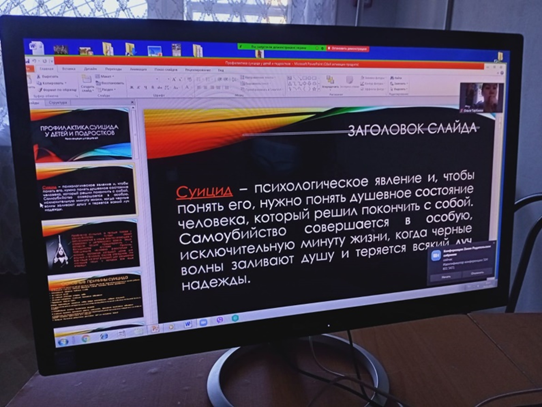 Фото 1. Заседание Совета родителей  ДТОР «Цени жизнь» по профилактике суицидов среди несовершеннолетних.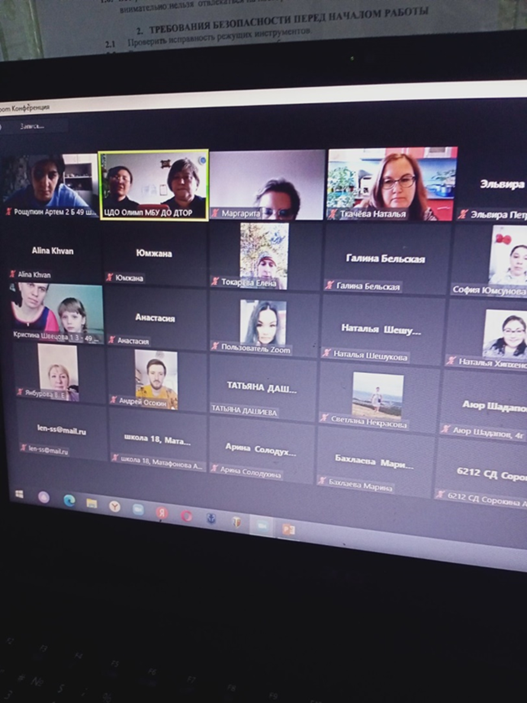 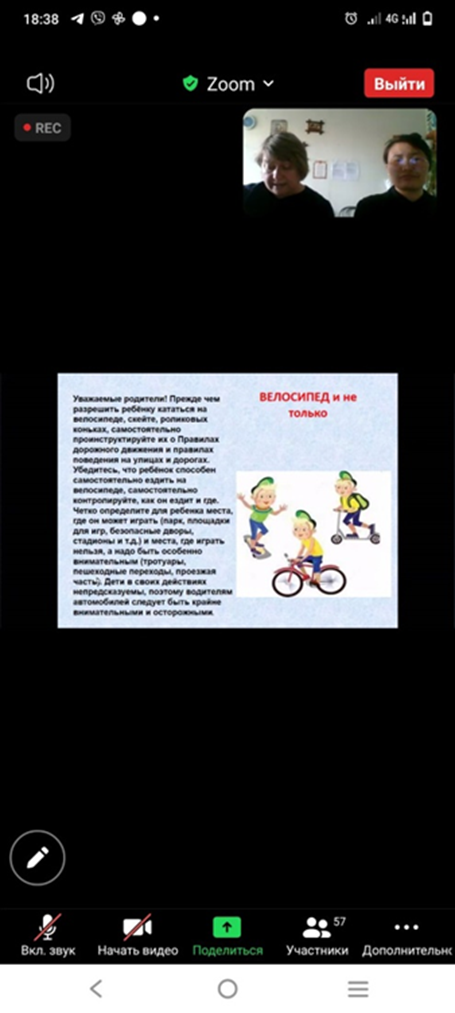 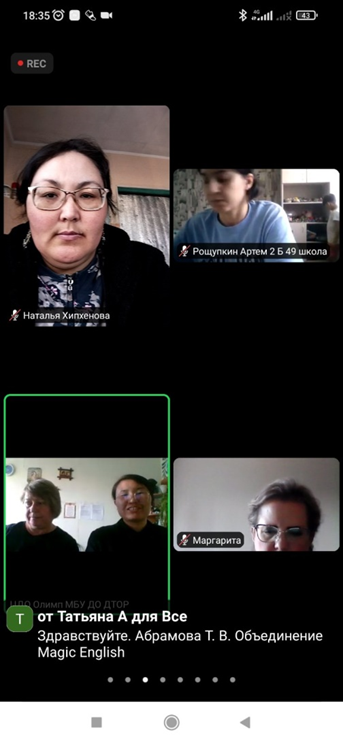 Фото 2; 3;4 Родительское собрание с участием членов Совета родителей «Безопасность детей-забота родителей»В течение 2022 года было проведено 3 заседания Совета обучающихся МБУ ДО «ДТОР». На них рассматривались вопросы о ранней профориентации обучающихся путем их участия в «Ворлд Скилс Россия»  (молодые профессионалы) и «Билет в Будущее». Перед членами Совета выступали методисты Дома творчества, они рассказывали об этих федеральных проектах, в которых может принять участие любой молодой человек, начиная с 13 лет. Ребята заинтересовались условиями участия в данных проектах.  Безопасность жизнедеятельности несовершеннолетних,  особенно во внеурочное и каникулярное время, поднимается на каждом заседании Совета. Члены Совета приняли участие  в разработке памяток о правилах поведения  на водных объектах, неоднократно проводили информины среди обучающихся объединений Дома творчества на темы: «Как вести себя, если ты дома один», «Внимание, дорога» по ПДД. Также на заседаниях поднимали вопрос о гражданственности, кого можно считать гражданином своей страны, героем. Ребята принимают активное участие во всех воспитательных мероприятиях, которые проходят в учреждении. Все решения  , которые рассматриваются на заседаниях Совета обучающихся, доводятся до обучающихся всего Дома творчества.